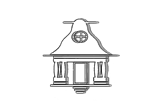 					Szpital Specjalistyczny       				          im. dr. Józefa BabińskiegoSamodzielny Publiczny Zakład Opieki Zdrowotnej 	Kraków, 16 marca 2015 r. PROBLEMY Z ALKOHOLEM LECZYĆ MOŻNA TAKŻE W TRYBIE DZIENNYMWiele osób ma problemy z alkoholem. Dotykają one także e otoczenie osoby, u której pojawia się ten problem, jej bliskich, odbijają się na jakości społecznego funkcjonowania. Niestety wiele osób, a także ich bliskich nie zdaja sobie sprawy że po pierwsze jest to problem a po wtóre, że można uzyskać pomoc w jego przezwyciężeniu. Zwykł się po prostu  mówić, że ktoś pije. W terminologii medycznej  mówi się o pięciu modelach picia: abstynencji (człowiek nie pije w ogóle), piciu o niskim ryzyku szkód, piciu ryzykownym, piciu szkodliwym i uzależnieniu od alkoholu.  Te dwa ostatnie modele są najbardziej niebezpieczne dla zdrowia i funkcjonowania społecznego. Warto więc podjąć terapię i to nie koniecznie w trybie stacjonarnym, chociaż w niektórych przypadkach taki tryb jest najbardziej odpowiedni. Szpital Specjalistyczny im. dr Józefa Babińskiego w Krakowie oferuje różnego rodzaju świadczenia mające pomóc w przezwyciężeniu problemu z alkoholem.   Pierwszy kontakt oferuje Poradnia dla osób z problemami alkoholowymi. Jest ona czynna od poniedziałku do piątku od 8.00 do 20.00. Na wizytę w poradni można rejestrować się zarówno osobiście, telefonicznie jak i za pośrednictwem osób trzecich. Można tutaj dowiedzieć się, w jaki sposób i w jakim trybie najlepiej rozpocząć terapię. Trzeba pamiętać, że przezwyciężenie problemu alkoholowego jest procesem, w którym terapeuci, a jeżeli istnieje taka potrzeba, także lekarze służą pomocą i wsparciem. Rozpoczęcie drogi do rozwiązania problemu alkoholowego, jakim jest ośmiotygodniowa terapia na oddziale dziennym czy przeciętnie siedmiotygodniowy pobyt na oddziale stacjonarnym, to tylko początek  drogi.  Picie alkoholu to wybór osoby pijącej, a terapeuci i lekarze towarzyszą zmianie skłaniając do wyboru inne i pokazując co można na niej zyskać. Pobyt na oddziale, czy to dziennym czy stacjonarnym związany jest z podpisaniem kontraktu i zachowaniem abstynencji w okresie terapii. Jej celem jest, by po jej zakończeniu osoba zgodziła się na utratę chwilowej i złudnej przyjemności, jaką daje picie alkoholu i utrzymanie abstynencji. W Szpitalu Babińskiego zajmujemy się również terapią osób, u których problem alkoholowy łączy się z innymi, takimi jak inne choroby tak psychiczne, jak i somatyczne, skłonność nadmiernego i nieuzasadnionego przyjmowania leków uspokajających lub nasennych, do gier hazardowych i innych zachowań określanych jako uzależnienia behawioralne.  Terapia związana z rozwiązywaniem problemów alkoholowych prowadzona w Szpitalu Babińskiego jest skierowana do osób nadużywający alkoholu na poziomie picia szkodliwego, uzależnienia od alkoholu, a także tak zwanego uzależnienia krzyżowego (alkohol i leki uspokajające lub nasenne) oraz mieszanego (alkohol i dopalacze, nikotyna, narkotyki lub hazard). Leczenie jest bezpłatne i odbywa się w ramach kontaktu z NFZ.Celem terapii jest przede wszystkim autodiagnoza objawów uzależnienia,  w czasie której osoba uczestnicząca w terapii sama określa objawy i opisuje swój problem alkoholowy,  nabywa umiejętności rozpoznawania głodu alkoholowego oraz co najważniejsze  radzenia sobie z nim. Ponadto ułatwia ona zrozumienie rozwoju problemu z alkoholem  w powiązaniu z sytuacją życiową, co  pozwala na poprawę relacji interpersonalnych w rodzinie oraz co najważniejsze buduje wewnętrzną motywację do utrzymywania abstynencji i dalszej terapii.W pracy z uczestnikami terapii zespół oddziału łączy różne podejścia psychoterapeutyczne (psychodynamiczne, systemowe i poznawczo-behawioralne). Terapia grupowa odbywa się w różnych formach:-   grupy zadaniowej, w której pacjent opisuje swój indywidualny wzorzec picia alkoholu i wpływ problemu alkoholowego na swoje życie (rodzinne, społeczne   i zawodowe),- grupy psychoterapeutycznej, na której pacjenci wspólnie rozmawiają na temat swoich trudności psychologicznych  czy emocjonalnych, w relacjach międzyludzkich oraz odkrywają przyczyny, które mogły doprowadzić do rozwoju choroby alkoholowej,-  grupy radzenia sobie z głodem alkoholowym, która dzieli się własnymi doświadczeniami w tym zakresie i uczy skutecznych sposobów rozwiazywania tego problemu, - treningów asertywnych zachowań alkoholowych (TAZA) – gdzie uczestnicy uczą się jak odmawiać picia alkoholu w różnych sytuacjach,- grupa motywacyjna,  której celem jest praca nad motywacją do kontynuowania leczenia w Poradni już po ukończeniu Oddziału Dziennego (czas potrzebny by móc poradzić sobie z problemem  alkoholowym to około 1,5 roku terapii),- psychoedukacja medyczna, w czasie której uczestnicy dowiadują się                          o negatywnych skutkach picia alkoholu dla zdrowia i sposobach prowadzenia zdrowego stylu życia,- psychoedukacja psychologiczna, w trakcie której uczestnicy poznają jak rozwija się problem alkoholowy,Dodatkowo odbywa się: trening umiejętności społecznych (polegający na rozwijaniu kompetencji społecznych) i muzykoterapia (poznawanie własnych emocji i nauka relaksacji). W każdym tygodniu pacjent ma sesję psychoterapii indywidualnej, gdzie omawiane są jego osobiste problemy związane z uzależnieniem i funkcjonowaniem społecznym.  Psychoterapia grupowa odbywa się od  poniedziałku do czwartku w godzinach       od 8.00 do 14.15 oraz w piątki od 8.00 do 14.45, a  psychoterapie indywidualne        od poniedziałku do czwartku pomiędzy 14.30 a 15.30 Wskazaniami do podjęcia terapii w trybie dziennym są  zdiagnozowane picie szkodliwe, uzależnienie od alkoholu, uzależnienie krzyżowe, uzależnienie mieszane, uzależnienia behawioralne. Ważna jest  motywacja do zachowania abstynencji oraz zadeklarowane w wywiadzie okresy abstynencji.Przeciwwskazania to picie wielomiesięcznymi ciągami, konieczność detoksykacji, trwałe deficyty poznawcze, podwójna diagnoza. W przypadku ich istnienia pomoc i leczenie oferują inne oddziały Szpitala Specjalistycznego im. dr. Józefa Babińskiego  - Oddział stacjonarny leczenia uzależnień, w tym osób z innymi dysfunkcjami oraz Oddział leczenia zespołów abstynencyjnych. Do przyjęcia na oddział dzienny leczenia uzależnienia od alkoholu potrzebne są następujące dokumenty - dowód osobisty, skierowanie na terapię od lekarza pierwszego kontaktu lub psychiatry (możliwość uzyskania skierowania także w Poradni dla osób uzależnionych od alkoholu szpitala specjalistycznego im., dr. J. Babińskiego.  W czasie terapii pacjentowi przysługuje zwolnienie lekarskie.  Kwalifikacje do przyjęcia na Oddział Dzienny odbywają się w poniedziałek godzinach od 16.00 do 20.00. Prosimy o wcześniejszą rezerwację terminu pod numerem telefonu 12 65 24 500, w godzinach od  8.00 – 14.00.Maciej BóbrRzecznik PrasowySzpitala Specjalistycznego 	im. dr. Józefa Babińskiego w Krakowie 1.	Niestygmatyzowanie: problemy alkoholowe – uzależnienie 2.	Terapia jako proces – pobyt na oddziale (8 tygodni) to jedynie początek drogi3.	Picie alkoholu to wybór pobyt na oddziale dziennym to towarzyszenie tej zmianie 4.	Kontrakt i okres abstynencji – skłanianie do wyboru 5.	Oddział do osób z problemami alkoholowymi a nie uzależnionych 6.	Kwestie utraty kontroli  - brak zgody na utratę przyjemności 7.	Nie co utraciłeś ale co zyskałeś zwalczywszy problem poragnia W tle picia zawsze pojawia się problem, od którego osoba pijąca chce uciec lub który chce w sobie zagłuszyć. Najczęściej jest to problem lub zespól problemów związanych z osobistym lub społecznym funkcjonowaniem, z którego często nie zdaje sobie sprawy. Alkohol wprawdzie pozwala o nim na chwilę zapomnieć, ale go nie rozwiązuje, a najczęściej dodatkowo go pogłębia, stwarzając dodatkowo inne. Warto więc podjąć terapię. Oddział Dzienny Terapii Uzależnienia od Alkoholu Szpitala Specjalistycznego im. dr J. Babińskiego w Krakowie prowadzi terapie w trybie dziennym (bez hospitalizacji). Jest ona skierowana do osób nadużywający alkoholu na poziomie picia szkodliwego, uzależnienia od alkoholu, a także tak zwanego uzależnienia krzyżowego (alkohol i leki uspokajające lub nasenne) oraz mieszanego (alkohol i dopalacze, nikotyna, narkotyki lub hazard). Leczenie jest bezpłatne i odbywa się w ramach kontaktu z NFZ.Celem terapii jest przede wszystkim autodiagnoza objawów uzależnienia,  w czasie której osoba uczestnicząca w terapii sama określa objawy uzależnienia,  nabywa umiejętności rozpoznawania głodu alkoholowego oraz co najważniejsze  radzenia sobie z nim.Ponadto terapia ułatwia zrozumienie rozwoju uzależnienia w powiązaniu z sytuacją życiową osoby uzależnionej,  pozwala na poprawę relacji interpersonalnych w rodzinie oraz co najważniejsze buduje wewnętrzną motywację do utrzymywania abstynencji i dalszej terapii.W pracy z uczestnikami terapii zespół oddziału łączy różne podejścia psychoterapeutyczne (psychodynamiczne, systemowe i poznawczo-behawioralne). Terapia grupowa odbywa się w różnych formach:-   grupy zadaniowej,  za której pacjent opisuje swój indywidualny wzorzec picia alkoholu i wpływ nadużywania lub uzależnienia na swoje życie (rodzinne, społeczne   i zawodowe),- grupy psychoterapeutycznej, na której pacjenci wspólnie rozmawiają na temat swoich trudności psychologicznych  czy emocjonalnych, w relacjach międzyludzkich oraz odkrywają przyczyny, które mogły doprowadzić do rozwoju choroby alkoholowej,-  grupy radzenia sobie z głodem alkoholowym, która dzieli się własnymi doświadczeniami w tym zakresie i uczy skutecznych sposobów rozwiazywania tego problemu, - treningów asertywnych zachowań alkoholowych (TAZA) – gdzie uczestnicy uczą się jak odmawiać picia alkoholu w różnych sytuacjach,- grupa motywacyjna,  której celem jest praca nad motywacją do kontynuowania leczenia w Poradni już po ukończeniu Oddziału Dziennego (czas potrzebny by móc poradzić sobie z chorobą alkoholową to około 1.5 roku terapii),- psychoedukacja medyczna, w czasie której uczestnicy dowiadują się                          o negatywnych skutkach picia alkoholu dla zdrowia i sposobach prowadzenia zdrowego stylu życia,- psychoedukacja psychologiczna, w trakcie której uczestnicy poznają jak rozwija się uzależnienie od alkoholu,Dodatkowo odbywa się: trening umiejętności społecznych (polegający na rozwijaniu kompetencji społecznych) i muzykoterapia (poznawanie własnych emocji i nauka relaksacji). W każdym tygodniu pacjent ma sesję psychoterapii indywidualnej, gdzie omawiane są jego osobiste problemy związane z uzależnieniem i funkcjonowaniem społecznym.  Psychoterapia grupowa odbywa się od  poniedziałku do czwartku w godzinach       od 8.00 do 14.15 oraz w piątki od 8.00 do 14.45, a  psychoterapie indywidualne        od poniedziałku do czwartku pomiędzy 14.30 a 15.30 Wskazaniami do podjęcia terapii w trybie dziennym są  zdiagnozowane picie szkodliwe, uzależnienie od alkoholu, uzależnienie krzyżowe, uzależnienie mieszane, uzależnienia behawioralne. Ważna jest  motywacja do zachowania abstynencji oraz zadeklarowane w wywiadzie okresy abstynencji.Przeciwwskazania to picie wielomiesięcznymi ciągami, konieczność detoksykacji, trwałe deficyty poznawcze, podwójna diagnoza. W przypadku ich istnienia pomoc i leczenie oferują inne oddziały Szpitala Specjalistycznego im. dr. Józefa Babińskiego  - Oddział stacjonarny leczenia uzależnień, w tym osób z innymi dysfunkcjami oraz Oddział leczenia zespołów abstynencyjnych. Do przyjęcia na oddział dzienny leczenia uzależnienia od alkoholu potrzebne są następujące dokumenty - dowód osobisty, skierowanie na terapię od lekarza pierwszego kontaktu lub psychiatry (możliwość uzyskania skierowania także w Poradni dla osób uzależnionych od alkoholu szpitala specjalistycznego im., dr. J. Babińskiego.  W czasie terapii pacjentowi przysługuje zwolnienie lekarskie.  Kwalifikacje do przyjęcia na Oddział Dzienny odbywają się w poniedziałek godzinach od 16.00 do 20.00. Prosimy o wcześniejszą rezerwację terminu pod numerem telefonu 12 65 24 500, w godzinach od  8.00 – 14.00.Maciej BóbrRzecznik PrasowySzpitala specjalistycznego 	im. dr. Józefa Babińskiego w Krakowie Niestygmatyzowanie: problemy alkoholowe – uzależnienie Terapia jako proces – pobyt na oddziale (8 tygodni) to jedynie początek drogiPicie alkoholu to wybór  pobyt na oddziale dziennym to towarzyszenie tej zmianie Kontrakt i okres abstynencji – skłanianie do wyboru Oddział do osób z problemami alkoholowymi a nie uzależnionych Kwestie utraty kontroli  - brak zgody na utratę przyjemności Nie co utraciłeś ale co zyskałeś zwalczywszy problem 